OBWIESZCZENIE NR 6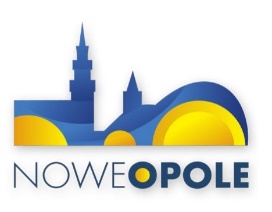 PREZYDENTA MIASTA OPOLA
z dnia 3 stycznia 2017 r.w sprawie podania do wiadomości publicznej informacji o zmianie nazw ulic, zmianie w numeracji porządkowej budynków oraz przyporządkowanych przez Pocztę Polską kodów pocztowych dla włączonego do miasta Opola z dniem 1 stycznia 2017r. obszaru sołectwa Krzanowice.Na podstawie  art. 49 ustawy z dnia 14 czerwca 1960r. Kodeks postępowania administracyjnego (tekst jednolity Dz. U. z 2016 r. poz. 23 ze zmianami) w związku  z rozporządzeniem Rady Ministrów z dnia 19 lipca 2016 r. w sprawie ustalenia granic niektórych gmin
i miast, nadania niektórym miejscowościom statusu miasta oraz zmiany nazwy gminy (Dz.U. nr 1134 
z 2016 r.) oraz uchwałą Nr XXXII/631/16 Rady Miasta Opola z dnia 27 października 2016 r. w sprawie zmiany nazw ulic podaje się do wiadomości publicznej informację o nazwach ulic, numerach porządkowych budynków oraz przyporządkowanych przez Pocztę Polską kodów pocztowych dla włączonego do miasta Opola z dniem 1 stycznia 2017r. obszaru sołectwa Krzanowice.SOŁECTWO KRZANOWICEPrzenumerowanie punktów adresowych:Niniejsze obwieszczenie zostaje podane do publicznej wiadomości przez zamieszczenie na stronie internetowej Biuletynu Informacji Publicznej Urzędu Miasta Opola (www.bip.um.opole.pl) oraz poprzez wywieszenie na tablicy ogłoszeń Urzędu Miasta.                                                                                                                                                                                                        Prezydent Miasta                                                                                                                                                                                                                                                                                     /-/ Arkadiusz Wiśniewskil.p.Dotychczasowa nazwa ulicyNowa nazwa ulicyKod pocztowy1Armii LudowejKrzanowicka (przenumerowanie punktów adresowych)45-920 Opole2Czarnowąskanazwa ulicy bez zmian45-920 Opole3GórnaŁukowa45-920 Opole4KwiatowaBrzoskwiniowa45-920 Opole5LuboszyckaCzarnowąska (przenumerowanie punktów adresowych)45-920 Opole6ŁąkowaPrzyjemna45-920 Opole7MiłaSympatyczna45-920 Opole8MoniuszkiPomyślna45-920 Opole9MorcinkaCiepła45-920 Opole10PolnaLniana45-920 Opole11SłonecznaWakacyjna45-920 Opole12Stara DrogaJesiennych Liści45-920 OpoleMiejscowośćStara nazwa ulicyStary numerNowa nazwa ulicyNowy numerKrzanowiceul. Armii Ludowej1ul. Krzanowicka85Krzanowiceul. Armii Ludowej2ul. Krzanowicka82Krzanowiceul. Armii Ludowej3ul. Krzanowicka87Krzanowiceul. Armii Ludowej4ul. Krzanowicka84Krzanowiceul. Armii Ludowej5ul. Krzanowicka89Krzanowiceul. Armii Ludowej6ul. Krzanowicka86Krzanowiceul. Armii Ludowej7ul. Krzanowicka91Krzanowiceul. Armii Ludowej8ul. Krzanowicka88Krzanowiceul. Armii Ludowej9ul. Krzanowicka93Krzanowiceul. Armii Ludowej10ul. Krzanowicka90Krzanowiceul. Armii Ludowej11ul. Krzanowicka95Krzanowiceul. Armii Ludowej12ul. Krzanowicka92Krzanowiceul. Armii Ludowej13ul. Krzanowicka97Krzanowiceul. Armii Ludowej14ul. Krzanowicka94Krzanowiceul. Armii Ludowej15ul. Krzanowicka99Krzanowiceul. Armii Ludowej15Aul. Krzanowicka101Krzanowiceul. Armii Ludowej16ul. Krzanowicka96Krzanowiceul. Armii Ludowej17ul. Krzanowicka103Krzanowiceul. Armii Ludowej18ul. Krzanowicka98Krzanowiceul. Armii Ludowej18Aul. Krzanowicka100Krzanowiceul. Armii Ludowej19ul. Krzanowicka105Krzanowiceul. Armii Ludowej20ul. Krzanowicka102Krzanowiceul. Armii Ludowej21ul. Krzanowicka107Krzanowiceul. Armii Ludowej21aul. Krzanowicka109Krzanowiceul. Armii Ludowej21bul. Krzanowicka111Krzanowiceul. Armii Ludowej22ul. Krzanowicka104Krzanowiceul. Armii Ludowej23ul. Krzanowicka113Krzanowiceul. Armii Ludowej23aul. Krzanowicka115Krzanowiceul. Armii Ludowej23bul. Krzanowicka119Krzanowiceul. Armii Ludowej23cul. Krzanowicka117Krzanowiceul. Armii Ludowej24ul. Krzanowicka106Krzanowiceul. Armii Ludowej25ul. Krzanowicka119Krzanowiceul. Armii Ludowej26ul. Krzanowicka108Krzanowiceul. Armii Ludowej27ul. Krzanowicka121Krzanowiceul. Armii Ludowej27Cul. Krzanowicka127Krzanowiceul. Armii Ludowej28ul. Krzanowicka110Krzanowiceul. Armii Ludowej29ul. Krzanowicka131Krzanowiceul. Armii Ludowej30ul. Krzanowicka112Krzanowiceul. Armii Ludowej31ul. Krzanowicka133Krzanowiceul. Armii Ludowej32ul. Krzanowicka114Krzanowiceul. Armii Ludowej33ul. Krzanowicka135Krzanowiceul. Armii Ludowej34ul. Łukowa17Krzanowiceul. Armii Ludowej35ul. Krzanowicka137Krzanowiceul. Armii Ludowej36ul. Krzanowicka118Krzanowiceul. Armii Ludowej37ul. Krzanowicka139Krzanowiceul. Armii Ludowej38ul. Krzanowicka120Krzanowiceul. Armii Ludowej39ul. Krzanowicka141Krzanowiceul. Armii Ludowej40ul. Krzanowicka122Krzanowiceul. Armii Ludowej40Aul. Krzanowicka124Krzanowiceul. Armii Ludowej41ul. Krzanowicka143Krzanowiceul. Armii Ludowej42ul. Krzanowicka126Krzanowiceul. Armii Ludowej43ul. Krzanowicka145Krzanowiceul. Armii Ludowej43Aul. Krzanowicka147Krzanowiceul. Armii Ludowej44ul. Krzanowicka128Krzanowiceul. Armii Ludowej44aul. Krzanowicka130Krzanowiceul. Armii Ludowej44Bul. Krzanowicka132Krzanowiceul. Armii Ludowej45ul. Krzanowicka151Krzanowiceul. Armii Ludowej45Aul. Krzanowicka153Krzanowiceul. Armii Ludowej46ul. Krzanowicka138Krzanowiceul. Armii Ludowej47ul. Krzanowicka155Krzanowiceul. Armii Ludowej47Cul. Krzanowicka161Krzanowiceul. Armii Ludowej48ul. Krzanowicka142Krzanowiceul. Armii Ludowej49ul. Krzanowicka163Krzanowiceul. Armii Ludowej50ul. Krzanowicka144Krzanowiceul. Armii Ludowej51ul. Krzanowicka177Krzanowiceul. Armii Ludowej52ul. Krzanowicka146Krzanowiceul. Armii Ludowej52bul. Krzanowicka148Krzanowiceul. Armii Ludowej52dul. Krzanowicka152Krzanowiceul. Armii Ludowej53ul. Krzanowicka175Krzanowiceul. Armii Ludowej54ul. Krzanowicka160Krzanowiceul. Armii Ludowej56ul. Krzanowicka162MiejscowośćStara nazwa ulicyStary numerNowa nazwa ulicyNowy numerKrzanowiceul. Luboszycka4ul. Czarnowąska24Krzanowiceul. Luboszycka6ul. Czarnowąska26Krzanowiceul. Luboszycka8ul. Czarnowąska28Krzanowiceul. Luboszycka10ul. Czarnowąska30Krzanowiceul. Luboszycka10Aul. Czarnowąska32Krzanowiceul. Luboszycka10Bul. Czarnowąska34Krzanowiceul. Luboszycka10Cul. Czarnowąska36Krzanowiceul. Luboszycka10Dul. Czarnowąska38Krzanowiceul. Luboszycka10Eul. Czarnowąska40Krzanowiceul. Luboszycka10Ful. Czarnowąska42Krzanowiceul. Luboszycka12ul. Czarnowąska44